
What do the data tell us?
Domain Workgroup:  Perinatal/Infant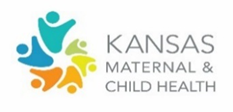 What were the most important takeaways from listening to today’s data presentations?What data was missing from today’s discussion?Based on the data presented today, what should KDHE consider when preparing next year’s block grant application? What do you hope they include?Based on the data presented today, what ideas do you have for a special project this work group could plan and execute – something that would meet an unmet need or make a difference? [begin brainstorming, will revisit in April]
Please complete the online action step survey.  You can access it through this link or through this QR code.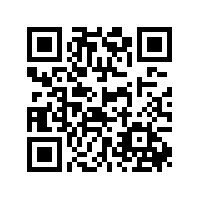 